Name of Journal: World Journal of GastroenterologyManuscript NO: 43054Manuscript Type: ORIGINAL ARTICLERetrospective StudySafety of hepatitis B virus core antigen-positive grafts in liver transplantation: A single-center experience in ChinaLei M et al. HBcAb+ grafts in liver transplantationMing Lei, Lu-Nan Yan, Jia-Yin Yang, Tian-Fu Wen, Bo Li, Wen-Tao Wang, Hong Wu, Ming-Qing Xu, Zhe-Yu Chen, Yong-Gang WeiMing Lei, Lu-Nan Yan, Jia-Yin Yang, Tian-Fu Wen, Bo Li, Wen-Tao Wang, Hong Wu, Ming-Qing Xu, Zhe-Yu Chen, Yong-Gang Wei, Department of Liver Surgery, Liver Transplantation Center, West China Hospital of Sichuan University, Chengdu 610041, Sichuan Province, ChinaORCID number: Ming Lei (0000-0001-7103-5700); Lu-Nan Yan (0000-0003-3603-3595); Jia-Yin Yang (0000-0003-2299-9188); Tian-Fu Wen (0000-0003-4668-4455); Bo Li (0000-0002-2124-7163); Wen-Tao Wang (0000-0002-9176-2718); Hong Wu (0000-0002-6329-2202); Ming-Qing Xu (0000-0003-2442-5524); Zhe-Yu Chen (0000-0003-3506-0823); Yong-Gang Wei (0000-0003-0428-8366).Author contributions: Yan LN and Lei M conceived and designed the study; Lei M and Yang JY analyzed the data; Lei M and Yan LN drafted the manuscript; Yan LN and Yang JY critically revised the manuscript; Li B, Wen TF, Yang JY, Xu MQ, Wang WT, Wu H, Chen ZY and Wei YG acquired the data and provided technical support; all authors have read and approved the final version to be published.Institutional review board statement: This study was reviewed and approved by the Ethics Committee of the West China Hospital of Sichuan University.Informed consent statement: Written informed consent was obtained from all participants.Conflict-of-interest statement: All authors declare no conflicts of interest related to this article.Data sharing statement: No additional data are available.Open-Access: This article is an open-access article which was selected by an in-house editor and fully peer-reviewed by external reviewers. It is distributed in accordance with the Creative Commons Attribution Non Commercial (CC BY-NC 4.0) license, which permits others to distribute, remix, adapt, build upon this work non-commercially, and license their derivative works on different terms, provided the original work is properly cited and the use is non-commercial. See: http://creativecommons.org/licenses/by-nc/4.0/Manuscript source: Unsolicited manuscriptCorresponding author: Lu-Nan Yan, MD, Professor, Department of Liver Surgery, Liver Transplantation Center, West China Hospital of Sichuan University, 37 Guoxuexiang, Chengdu 610041, Sichuan Province, China. yanlunan688@126.comTelephone: +86-28-85422867Fax: +86-28-85422867Received: November 9, 2018Peer-review started: November 12, 2018First decision: December 7, 2018Revised: December 8, 2018Accepted: December 13, 2018 Article in press: December 13, 2018Published online: December 28, 2018AbstractBACKGROUNDGiven the shortage of suitable liver grafts for liver transplantation, proper use of hepatitis B core antibody-positive livers might be a possible way to enlarge the donor pool and to save patients with end-stage liver diseases. However, the safety of hepatitis B virus core antibody positive (HBcAb+) donors has been controversial. Initial studies were mainly conducted overseas with relatively small numbers of HBcAb+ liver recipients, and there are few relevant reports in the population of mainland China. We hypothesized that the safety of HBcAb+ liver grafts is not suboptimal.AIM To evaluate the safety of using hepatitis B virus (HBV) core antibody-positive donors for liver transplantation in Chinese patients.METHODSWe conducted a retrospective study enrolling 1071 patients who underwent liver transplantation consecutively from 2005 to 2016 at West China Hospital Liver Transplantation Center. Given the imbalance in several baseline variables, propensity score matching was used, and the outcomes of all recipients were reviewed in this study.RESULTS In the whole population, 230 patients received HBcAb+ and 841 patients received HBcAb negative (HBcAb-) liver grafts. The 1-, 3- and 5-year survival rates in patients and grafts between the two groups were similar (patient survival: 85.8% vs 87.2%, 77.4% vs 81.1%, 72.4% vs 76.7%, log-rank test, P = 0.16; graft survival: 83.2% vs 83.6%, 73.8% vs 75.9%, 70.8% vs 74.4%, log-rank test, P = 0.19). After propensity score matching, 210 pairs of patients were generated. The corresponding 1-, 3- and 5-year patient and graft survival rates showed no significant differences. Further studies illustrated that the post-transplant major complication rates and liver function recovery after surgery were also similar. In addition, multivariate regression analysis in the original cohort and propensity score-matched Cox analysis demonstrated that receiving HBcAb+ liver grafts was not a significant risk factor for long-term survival. These findings were consistent in both HBV surface antigen-positive (HBsAg+) and HBsAg negative (HBsAg-) patients.Newly diagnosed HBV infection had a relatively higher incidence in HBsAg- patients with HBcAb+ liver grafts (13.23%), in which HBV naive recipients suffered most (31.82%), although this difference did not affect patient and graft survival (P = 0.50 and P = 0.49, respectively). Recipients with a high HBV surface antibody (anti-HBs) titer (more than 100 IU/L) before transplantation and antiviral prophylaxis with nucleos(t)ide antiviral agents post-operation, such as nucleos(t)ide antiviral agents, had lower de novo HBV infection risks. CONCLUSION HBcAb+ liver grafts do not affect the long-term outcome of the recipients. Combined with proper postoperative antiviral prophylaxis, utilization of HBcAb+ grafts is rational and feasible.Key words: Hepatitis B core antibody; Liver transplantation; Long-term outcome; Hepatitis B virus infection© The Author(s) 2018. Published by Baishideng Publishing Group Inc. All rights reserved.Core tip: Considering the shortage of suitable liver grafts for liver transplantation, using hepatitis B virus core antibody positive (HBcAb+) livers might be a possible way to enlarge the donor pool. However, the safety is controversial and not widely evaluated in Chinese patients. Our retrospective study enrolling 1071 patients found that HBcAb+ grafts did not affect the long-term outcome. Although post-transplant hepatitis B virus (HBV) infection had a relatively higher incidence in HBV surface antigen-negative patients with such grafts, it did not affect patient and graft survival. We also found that sufficient anti-HBs titers in recipients might be a protective factor against de novo HBV infection. Combined with proper postoperative antiviral prophylaxis, utilization of HBcAb+ grafts is feasible.Citation: Lei M, Yan LN, Yang JY, Wen TF, Li B, Wang WT, Wu H, Xu MQ, Chen ZY, Wei YG. Safety of hepatitis B virus core antigen-positive grafts in liver transplantation: A single-center experience in China. World J Gastroenterol 2018; 24(48): 5525-5536URL: https://www.wjgnet.com/1007-9327/full/v24/i48/5525.htmDOI: https://dx.doi.org/10.3748/wjg.v24.i48.5525INTRODUCTIONAt present, liver transplantation is the only curative method for end-stage liver diseases. However, the limited organs available cannot meet the liver graft demand in Chinese patients. The shortage has promoted the enlargement of the donor pool, and accepting non-optimal livers offers a possibility to solve this troubling problem[1,2].China is an area of high-intermediate hepatitis B virus (HBV) endemicity, with a prevalence of HBV infection close to 8%[3,4], and studies report that the number of HBV core antibody positive (HBcAb+) liver grafts is up to 50% of the door pool[5-8]. However, liver grafts from HBcAb+ donors carry the potential risk of HBV transmission, which limits the further use of such grafts, especially for patients naïve for HBV infection[9]. Indeed, several studies have found HBV covalently closed circular DNA (cccDNA) in some HBsAg- & HBcAb+ liver grafts[5,7,10] and further verified the association between serum anti-HBc levels and intra-hepatic HBV cccDNA[11]. Thus, it is suggested that post-transplantation immunosuppression could trigger cccDNA and enhance its replication[12]. Additionally, early reports have confirmed the risk of post-transplantation HBV infection in HBcAb+ liver graft recipients to be between 33% to 100%[7,10,13-17]. However, the lack of a larger study population[18-22], the wide variation in postoperative antiviral prophylaxis[7,20,21,23-25] and the clinical characteristics of the patients resulted in the availability of vague information concerning the risk of post-transplantation HBV infection in HBcAb+ liver graft recipients. Moreover, the outcome of recipients receiving HBcAb+ liver grafts has been discussed in previous studies with contradictory results. The survival rate of recipients with HBcAb+ donors was lower than that of recipients with anti-HBc negative donors in two United States studies[19,26] in 1997 and was confirmed in another investigation 5 years later[18]. However, in a similar Spanish study, the difference in survival was not statistically significant (68% vs 76%, P > 0.05)[27]. And a UNOS-based study conducted in 2009[17] found that HBsAg- recipients receiving HBcAb+ liver grafts had a significantly worse unadjusted graft survival, but the difference disappeared in multivariable analysis. Furthermore, studies concerning the risk of post-transplantation HBV infection and the long-term graft and patient survival in HBcAb+ liver graft recipients were mainly conducted overseas, and there are few relevant reports on the population of mainland China. Herein, we conducted a retrospective study enrolling 1071 patients who consecutively underwent liver transplantation from 2005 to 2016 in the Chinese population and aimed to evaluate the safety of utilization of HBcAb+ liver grafts in a relatively large number of patients.MATERIALS AND METHODSPatients and data collection This retrospective study concerns 1112 Chinese patients who consecutively underwent liver transplantation from 2005 to 2016 performed at the West China Hospital Liver Transplantation Center. Re-transplantation and multi-organ transplantation were excluded. We also did not include liver transplantations using HBV surface antigen-positive (HBsAg+) and HCV-positive donors. All liver grafts were voluntarily donated after cardiac death or by living donors, and all donations were approved by the West China Hospital Ethics Committee in accordance with the ethical principles of the 1975 Declaration of Helsinki. Written informed consent was given by all participants, and those receiving HBcAb+ liver grafts were fully informed of the possible risks before transplantation. Basic information of liver transplantations, the outcome and follow-up results were derived from The China Liver Transplant Registry.Post-transplant therapy Antiviral prophylaxis was given to all HBV-positive recipients, consisting of hepatitis B immunoglobulin (HBIG) and/or lamivudine or entecavir. A dosage of 2000 IU HBIG was intramuscularly injected during the anhepatic phase, followed by 800 IU intramuscularly daily for the first week, and then weekly for 3 wk, and monthly thereafter[28-30]. These patients maintained HBV prophylaxis indefinitely.In HBV-negative recipients, considering that there were no practice guidelines on prophylaxis of de novo hepatitis B in China until 2016[31], the post-transplant antiviral prophylaxis varied from different periods. Generally, HBIG was administered to all patients the same way as in HBV-positive recipients, but the lasting time varied from 1-6 mo. Eighteen patients additionally received nucleos(t)ide analogue reverse transcriptase inhibitors (nRTI) including lamivudine (used in 15 patients), tenofovir (used in 1 patient) and entecavir (used in 2 patients).The immunosuppressive therapy followed standard protocols, consisting of corticosteroids, tacrolimus and mycophenolate (1.0 g/d to 1.5 g/d) according to our previous report[32]. Methylprednisolone was started at a dose of 200 mg daily and was generally withdrawn within 3 mo. Tacrolimus was started at a dose of 0.05-0.10 mg/kg per day and was adjusted on the basis of liver function and trough concentration[32]. Post-transplant follow-up monitoringAll recipients were followed until June 2018 or until death or withdrawal. Patients were monitored regularly after liver transplantation, including clinical, biochemical and virological testing. Ultrasound examination was conducted every day for 2 wk after the operation and every month after discharge, with computed tomography performed every half a year[33]. Definitions of some clinical termsHBV DNA >100 copies/mL was detectable. Recurrence of HBV infection was defined as a detectable serum HBsAg and/or viral load (HBV DNA) in patients who were HBsAg positive at the time of transplantation, and de novo HBV infection was defined as a detectable serum HBsAg and/or viral load (HBV DNA) in patients without positive serum HBsAg or viral load before transplantation.Primary non-function was defined according to criteria described by Ploeg et al[34] as a graft with poor initial function requiring re-transplantation or leading to death within 7 d after the primary procedure without any identifiable cause of graft failure[34]. Acute rejection was defined either by liver biopsy or recovery of liver function via high-dose methylprednisolone therapy[32]. If chronic rejection was suspected, liver biopsy was performed for confirmation[32]. Statistical analysis Since some continuous covariates presented significant differences from the normal distribution, they are shown as medians and first and third quartiles. Categorical variables are described as absolute numbers and relative frequencies. For continuous variables, either the Mann-Whitney U-test or Student’s-t test were performed, and the differences between rates were tested using the Chi square test or Fisher’s exact test, if appropriate. The Kaplan-Meier method with log-rank test was used for cumulative survival analysis. Independent prognostic factors were identified using multivariate analysis based on the Cox proportional hazards model. The assumption for proportional hazard was evaluated using scaled Schoenfeld residuals.Given the differences in the baseline characteristics between the two groups (Table 1), propensity score matching was used to balance out selection bias and potential confounding between the two groups[35]. Propensity scores were estimated using a non-parsimonious multivariable logistic regression model, which included all covariates that might have affected patient assignment to different groups. A nearest-neighbor 1:1 matching scheme with a caliper width of 0.1 was used for propensity score matching[36]. Statistical inference was performed in the matched cohort with the use of a Cox proportional-hazards regression model stratified on the matched pair to preserve the benefit of matching[36]. Analyses were further performed on the basis of HBsAg status of the recipients (HBsAg+ and HBsAg- recipients). Propensity score matching was also conducted in HBsAg+ and HBsAg- cohorts. The statistical methods of this study were reviewed by Jia-Wei Luo from West China School of Public Health, Sichuan University.All reported P-values are two-sided, and P-values less than 0.05 were considered statistically significant. All data were analyzed using SPSS22.0 (IBM Corporation, Armonk, NY, United States) and R statistical software, version 2.3.15 (R Foundation, Inc.; http://cran.r-project.org/).RESULTSStudy population and clinical characteristicsFrom 2005 to 2016, 1071 liver transplantation patients met our inclusion criteria, of which 230 patients received HBcAb+ liver grafts and 841 patients received HBcAb- liver grafts. The median following time was 48.72 ± 33.37 mo (range from 0.1 to 128.1 mo). In these patients, 799 were HBsAg+ (149 receiving HBcAb+ liver grafts and 650 receiving HBcAb- liver grafts), and 272 were HBsAg- (81 receiving HBcAb+ liver grafts and 191 receiving HBcAb- liver grafts) at the time of transplantation. A flow diagram of patient disposition is shown in Figure 1.The clinical data of the recipients and donors between the two groups are summarized in Table 1. There were differences between the two groups in several baseline variables. For example, recipients of HBcAb+ grafts had a lower HBsAg+ rate (64.78% vs 77.28%, P < 0.01) and a lower HCV-positive rate (1.3% vs 7.4%, P < 0.01). HBcAg+ donors were relatively older than HBcAg- donors (41.28 ± 13.01 vs 33.66 ± 10.16, P < 0.01). With the utilization of propensity score matching, 210 pairs of patients were generated, and the characteristics of the two groups were balanced (Table 1).Postoperative mortalityIn the original cohort, which included 1071 patients, the 1-, 3- and 5-year survival rates between the HBcAb+ and HBcAb- liver graft recipients were similar (85.8%, 77.4% and 72.4% vs 87.2%, 81.1% and 76.7%, log-rank test, χ2 = 1.97, P = 0.16, Figure 2A). Meanwhile, graft survival rates between the two groups were also comparable (83.2%, 73.8% and 70.8% vs 83.6%, 75.9% and 74.4%, log-rank test, χ2 = 1.65, P = 0.19, Figure 2B). Propensity score matching was used for the differences in several baseline variables between the two groups as noted above, and the 1-, 3- and 5-year patient survival rates in the new HBcAb+ and HBcAb- groups presented no significant differences (84.1%, 75.2% and 71.7% vs 87.4%,79.4% and 73.8%, log-rank test, χ2 = 1.53, P = 0.21, Figure 2C). The corresponding 1-, 3- and 5-year graft survival rates in the HBcAb+ group were 83.1%,74.3% and 70.7% compared with 85.6%, 77.8% and 72.3% in the controls (log-rank test, χ2 = 1.10, P = 0.29, Figure 2D).In HBsAg+ patients, HBcAb+ liver grafts did not have deleterious effects on survival when compared with HBcAb- grafts (log-rank test, χ2 = 1.59, P = 0.20, Supplement Figure 1A), similar to the HBsAg- recipients (log-rank test, χ2 = 0.81, P = 0.37, Supplement Figure 1B). To identify the independent prognostic factors, Cox regression analysis was conducted in the whole cohort, and multivariate regression analysis showed that a higher BMI in the recipients was a strong indicator for worse patient (P = 0.001) and graft survival (P = 0.001) (Table 2). Blood transfusion amount and mechanical ventilation time were also shown as risk factors both for patient (P = 0.018 and 0.002, respectively) and graft survival (P = 0.021 and P = 0.004, respectively) (Table 2). However, parallel to the results of the survival curves, the multivariate regression analysis did not support HBcAb+ liver grafts as an independent risk factor for death or graft loss after liver transplantation ( P = 0.675 and P = 0.982, Table 2).Propensity score-matched analysis also revealed that receiving HBcAb+ liver grafts was not associated with a significantly higher risk of death (Cox regression analysis, P = 0.45, 95%CI: 0.73-2.03, Table 3).Consistent with the above results, both multivariate regression analysis in the original cohort and propensity score-matched Cox analysis did not support that receiving HBcAb positive liver grafts was associated with worse outcome for either HBsAg+ or HBsAg- patients (Table 3).During the observation period, 21 patients died in the entire cohort within 30 d. In patients receiving HBcAb+ liver grafts, 5 patients died because of multi-organ failure with sepsis and 3 patients died of abdominal hemorrhage, while in the HBcAb- group, patients died within 30 d because of multi-organ failure with sepsis (n = 8), liver failure due to portal vein embolism (n = 2) and abdominal hemorrhage (n = 3). The death rates within 30 d of the two groups were not significantly different [Chi square test, 3.47% (8/230) vs 1.54% (13/841), P = 0.10]. None of the causes of death were HBV-related. Postoperative complicationsIn the post-transplant observation, no differences between HBcAb+ and HBcAb- graft recipients were observed in rates of major complications in either the early stage (within 30 d post LT) or the later period (beyond 30 d post LT; Tables 4 and 5) In the entire cohort, 3 patients with HBcAb+ liver graft underwent re-transplantations for primary non-function (n = 1), biliary complications (n = 1) and portal vein embolism (n = 1), while 7 recipients in the HBcAb- group underwent re-transplantations for primary non-function (n = 1), biliary complications (n = 2), portal vein embolism (n = 1) and hepatic artery embolism (n = 3). The re-transplantation rates of the two groups were 1.30% (3/230) and 0.83% (7/841), without a significant difference (Fisher exact test, P = 0.45).Furthermore, postoperative follow-up showed that there was no significant difference in liver function recovering after liver transplantation between the HBcAb+ and HBcAb- groups (Figure 3).HBV infection after liver transplantationAs was noted in the beginning, it is well acknowledged that HBcAb+ liver grafts retain the capability to transmit HBV, especially to HBsAg- patients[7,9,23], which is one of the major concerns in utilization of such grafts. First, we analyzed de novo HBV infection in the HBsAg negative cohort and its risk factors. We found that 9 patients receiving HBcAb+ liver grafts developed hepatitis B after a mean time of 15.66 mo ± 5.52 mo, with an infection rate of 13.23% (9/68, 13 patients died within 1 mo after liver transplantation or without any post-transplant HBV serological data), whereas no patients receiving HBcAb- liver grafts were newly diagnosed with HBV after the operation (0/163, 28 patients died within 1 mo after liver transplantation or without any post-transplant HBV serological data). Thus, the data indicate a higher prevalence of de novo HBV infection in recipients of HBcAb+ liver grafts (Fisher exact test, 13.23% vs 0, P < 0.0001).Once the diagnosis of de novo hepatitis B was made, anti-viral therapy was switched to entecavir or tenofovir. Only one patient died 3 mo after a new diagnosis of HBV due to severe rejection-caused multi-organ failure without HBV flare-up. The other patients are still alive at present. The multivariate regression analysis revealed that the occurrence of newly diagnosed HBV infection is not an independent threat to patient and graft survival (P = 0.502 and 0.490, respectively, Table 2). Considering the status of HBV surface antibody (anti-HBs) and HBV core antibody (anti-HBc), there were three different HBV serological statuses in recipients (Figure 4). There was a clear tendency that the HBV-naïve patients had the highest de novo HBV infection rate (31.82%, 7/22), while the anti-HBs+ recipients had the lowest de novo HBV infection rate (2.56%, 1/39). The comparison showed a significant difference (Fisher’s exact test, P = 0.002). The results suggested that the presence of anti-HBs in recipients might be a protective factor against HBV infection.Furthermore, the anti-HBs titer at the time of transplantation has a significant impact on the outcome of the HBV infection. We found that no patients with anti-HBs titer more than 100 IU/l before surgery (n = 21) developed de novo HBV infection, while those whose anti-HBs titers were less than 100 IU/l before surgery had a de novo infection rate of 19.15% (9/47) (Fisher exact test, P = 0.048, Figure 5).Next, we divided the 68 patients into two groups with respect to antiviral prophylaxis: an HBIG monotherapy group (n = 50) and an nRTI combination group (n = 18). The corresponding de novo HBV infection rates of each group were 16.00% (8/50) and 5.55% (1/18). There was a higher risk tendency in the HBIG monotherapy group compared with the other, but without a significant difference (Fisher exact test, P = 0.43).It is important to note that the only patient who developed HBV positivity in the nRTI combination group had an HBIG administration of 3 mo but did not use nRTI regularly until 8 mo after surgery and was diagnosed 4 mo later.Finally, we also analyzed the recurrence of HBV infection in the HBsAg+ cohort and found that 20 (2.5%) of the 799 HBsAg+ patients developed recurrence of HBV infection, in which 7 patients received HBcAb+ liver grafts and 13 received HBcAb- liver grafts. Thus, the recurrence rates between the two groups were 4.7% (7/149) and 2.0% (13/650); this difference was not statistically significant (Chi square test, P = 0.06).DISCUSSION Recent years have witnessed an increasing trend in the utilization of marginal organs, including HBV core antigen-positive liver grafts, to address the problem of organ shortage[8,37]. In early times, transplantation centers adhered to the principle that the occurrence of anti-HBc in liver grafts was a contraindication to organ use in fear of deleterious effects[9,18,19]. However, as discussed above, the postoperative safety of receiving such grafts has become debatable over the following years.Recent studies conducted in Austrian[20]and Italian[23] populations still associated HBcAb+ livers with inferior outcomes, but without explained mechanisms. The Italian study[23] suggested that HBcAb positivity represents a surrogate marker of suboptimal graft quality. Nevertheless, none of the recorded causes of death or graft loss differed between HBcAb+ or HBcAb- donors, and no graft loss was attributable to recurrence or de novo HBV infection, in line with other studies[20,38]. Notably, the authors in both articles[20,23] all acknowledged the high prevalence of HCV (20% to 50%) in the study population and the high rate of HCV recurrence[23] leading to cirrhosis in 20-30% of patients[39] when direct antiviral agents were not widely applied in the past. The Austrian study[20] also demonstrated that anti-HCV positivity was a strong indicator for worse patient survival (HR: 2.38, 95%CI: 1.18-4.78, P = 0.015), in agreement with an earlier report[40]. However, their findings in HCV infection rates were not the same as in our Chinese cohort (HCV infection rate: less than 8%), which might partially explain the difference in the impacts of HBcAb+ liver grafts. In our study, the number of HBcAb+ liver grafts was greater than the numbers in most previous studies[7,18-20,22,26-27,41,42], which allows a more reliable conclusion. Our study was the largest single-center cohort of long-term follow-up in a Chinese population, which provides an important view in the utilization of such grafts.Although the baseline data of HBcAb+ donors and recipients shared similarity in most aspects with HBcAb- donors, as a real world study, differences existed between the two groups, consisting of a significantly higher Child-Pugh score and a higher prevalence of acute liver failure as transplantation reasons in HBcAb+ graft recipients. These differences could be explained as the relatively “imperfect” liver grafts, for example, HBcAb+ grafts were more likely to be allocated to patients with more severe and urgent conditions in short of proper grafts available in recent clinical practice. And it was notable that HBcAb+ donors were older than HBcAb- donors, which was in line with previous studies[7,20,23,26] and reflected a higher prevalence of HBV infection and anti-HBc occurrence in older people, especially in epidemic areas. Considering these confounding factors in a real world study, a new cohort of patients was generated in a propensity-score matching method, as we have introduced, to achieve appropriate analysis validity, which was neglected in most of the previous studies. Additionally, given the different HBsAg status in recipients, a subgroup analysis was conducted, and survival was compared as in the entire population.Using multiple rigorous strategies, we were able to come to a firm conclusion that overall survival with HBcAb+ liver grafts was not suboptimal, regardless of the HBsAg status of the recipients. Monitoring after surgery in our study also showed that HBcAb+ grafts did not increase the post-transplant complications in either the early stage or the later stage. Furthermore, liver function recovered in HBcAb+ grafts at the same pace as in HBcAb- grafts. Another barrier to HBcAb+ graft utilization is the risk of HBV infection in recipients, especially for patients naïve to HBV infection[26]. In the era of prophylaxis with HBIG and nRTI, the dramatically high prevalence of HBV infection in HBcAb+ liver recipients[7,10,13-17] has declined (in our cohort, de novo infection: 13.23%). Post-transplantation HBV infection did not affect patient and graft survival (P = 0.50 and 0.49, respectively, Table 2), the same as in previous articles[20,23]. Yet, there was no consensus on a prophylactic regimen for de novo HBV infection until 2015 in the United States[43] and 2016 in China[31]. Thus, a diverse array of protocols has been used worldwide in past time[7,20,21,23-25], from no prophylaxis to the use of nucleos(t)ide antiviral agents, HBIG or their combination, resulting in varied HBV infection rates in different institutes[7]. In our cohort, there was a higher risk tendency of de novo HBV infection in the HBIG monotherapy group compared with patients with prophylaxis consisting of HBIG and nRTI (16.00% vs 5.55%), highlighting the importance of nucleos(t)ide antiviral agents in HBV prophylaxis. In addition, recent studies suggested that HBIG+ nRTI combination therapy did not provide superior protection over nRTI-only treatment[7,14,16,24,25,44]. The latest guidelines overseas[43,45] also recommend nRTI (lamivudine, entecavir or tenofovir) as prophylactic agents, excluding HBIG. However, it is worth noting that the higher cost and lower compliance of HBIG injection prevented its long-term utilization in patients who were HBV-negative before transplantation, varying from weeks to months in our study and in other reports[7,14,25,44], which might increase the HBV infection rates in HBIG monotherapy prophylaxis, as we found above.Additionally, recipient characteristics in HBV serology did have a significant impact on postoperative HBV infection when accepting HBcAb+ grafts. In our results, HBV-naïve patients had the highest de novo HBV infection rate (31.82%), while the anti-HBs+ recipients had the lowest (2.56%), a tendency that was in accord with a previous systematic review[7]. Quantitative investigation on anti-HBs suggested that patients with an anti-HBs titer more than 100 IU/l before surgery had a lower risk of hepatitis B (P = 0.048, Figure 5). And in a recent study, patients were given HBV vaccinations as active immunizations with the aim of achieving anti-HBs > 1000 IU/L pre-transplant and > 100 IU/L post-transplant, which achieved satisfactory preventive results[46]. They also suggested that anti-viral prophylaxis could be safely discontinued in patients who obtain this immunity. Generally, these findings emphasize the prophylactic role of HBsAb and active immunization might be an economical alternative prophylaxis in patients who respond appropriately to vaccination.Our study has limitations. It is based on retrospective data and patients at a single institution, which may be subject to bias and confounding, although we used multiple strategies (multivariable adjustment and propensity-score matching). In addition, because of the retrospective nature of our study, we were unable to obtain complete pre-LT HBV vaccination data. Further multicenter studies are needed to evaluate the ideal prophylaxis to prevent post-transplant de novo HBV infection. In conclusion, our retrospective study revealed that HBcAb+ liver grafts could be used with similar outcomes to HBcAb- grafts regardless of the HBsAg status of the recipients. Although HBcAb+ liver recipients do have a higher de novo HBV infection rate in which HBV-naïve patients suffer more often, nucleos(t)ide antiviral agents have been regarded as effective antiviral prophylaxis that should be widely applied in clinical practice. Furthermore, maintaining sufficient anti-HBs titers in recipients might also be protective against de novo HBV infection.ARTICLE HIGHLIGHTSResearch backgroundGiven the shortage of suitable liver grafts for liver transplantation, proper use of hepatitis B core antibody-positive livers might be a possible way to enlarge the donor pool and to save patients with end-stage liver diseases. However, the safety of hepatitis B virus core antibody positive (HBcAb+) donors has been controversial. Initial studies were mainly conducted overseas with relatively small numbers of HBcAb+ liver recipients, and there are few relevant reports in the population of mainland China. Research motivationWe performed this study to evaluate the safety of HBcAb+ liver graft recipients in a Chinese population and to investigate the feasibility of wide utilization of such liver grafts.Research objectivesThe objectives of our study were: (1) to evaluate the long-term survival of HBcAb+ liver graft recipients; and (2) to investigate the post-transplant hepatitis B virus infection rates of HBcAb+ liver graft recipients and to elucidate possible risk factors.Research methodsWe conducted a retrospective study, enrolling 1071 patients who consecutively underwent liver transplantation from 2005 to 2016 at West China Hospital Liver Transplantation Center. Given the imbalance in several baseline variables, propensity score matching was used, and the outcomes of all recipients were reviewed in this study.Research resultsOur results revealed that the 1-, 3- and 5-year survival rates in patients and grafts between the HBcAb+ and HBcAb- recipients showed no difference (P = 0.16 and 0.19, respectively), and receiving HBcAb+ liver grafts was not a significant risk factor for long-term survival. Further studies illustrated that post-transplant major complication rates and liver function recovery after surgery were also similar. These findings were consistent in both HBsAg+ and HBsAg- patients. Newly diagnosed HBV infection had a relatively higher incidence in HBsAg- patients with HBcAb+ liver grafts (13.23%), in which HBV-naïve recipients suffered most (31.82%), whereas it did not affect patient and graft survival (P = 0.50 and 0.49, respectively). Recipients with high anti-HBs titers (more than 100 IU/L) before transplantation and antiviral prophylaxis with nucleos(t)ide antiviral agents post-operation had lower de novo HBV infection risks.Research conclusions HBcAb+ grafts did not increase the post-transplant mortality, nor did they affect post-transplant major complication rates and liver function recovery. HBV-naïve recipients suffered post-transplantation de novo HBV infection more often, and sufficient anti-HBs titers in recipients might be a protective factor. Combined with proper postoperative antiviral prophylaxis, such as nucleos(t)ide antiviral agents, utilization of HBcAb+ grafts is rational and feasible.Research perspectives Further multicenter studies are needed to investigate more interval time groups with a large sample size on the outcome of HBcAb+ graft recipients. The findings of this study should spur more investigators to evaluate the ideal postoperative antiviral therapy, which may involve active immunization prophylaxis.REFERENCES1 Alkofer B, Samstein B, Guarrera JV, Kin C, Jan D, Bellemare S, Kinkhabwala M, Brown R Jr, Emond JC, Renz JF. Extended-donor criteria liver allografts. Semin Liver Dis 2006; 26: 221-233 [PMID: 16850371 DOI: 10.1055/s-2006-947292]2 Merion RM, Goodrich NP, Feng S. How can we define expanded criteria for liver donors? J Hepatol 2006; 45: 484-488 [PMID: 16905221 DOI: 10.1016/j.jhep.2006.07.016]3 Liang X, Bi S, Yang W, Wang L, Cui G, Cui F, Zhang Y, Liu J, Gong X, Chen Y, Wang F, Zheng H, Wang F, Guo J, Jia Z, Ma J, Wang H, Luo H, Li L, Jin S, Hadler SC, Wang Y. Epidemiological serosurvey of hepatitis B in China--declining HBV prevalence due to hepatitis B vaccination. Vaccine 2009; 27: 6550-6557 [PMID: 19729084 DOI: 10.1016/j.vaccine.2009.08.048]4 Schweitzer A, Horn J, Mikolajczyk RT, Krause G, Ott JJ. Estimations of worldwide prevalence of chronic hepatitis B virus infection: a systematic review of data published between 1965 and 2013. Lancet 2015; 386: 1546-1555 [PMID: 26231459 DOI: 10.1016/s0140-6736(15)61412-x]5 Merrill RM, Hunter BD. Seroprevalence of markers for hepatitis B viral infection. Int J Infect Dis 2011; 15: e78-e121 [PMID: 21130675 DOI: 10.1016/j.ijid.2010.09.005]6 Bohorquez HE, Cohen AJ, Girgrah N, Bruce DS, Carmody IC, Joshi S, Reichman TW, Therapondos G, Mason AL, Loss GE. Liver transplantation in hepatitis B core-negative recipients using livers from hepatitis B core-positive donors: a 13-year experience. Liver Transpl 2013; 19: 611-618 [PMID: 23526668 DOI: 10.1002/lt.23644]7 Cholongitas E, Papatheodoridis GV, Burroughs AK. Liver grafts from anti-hepatitis B core positive donors: a systematic review. J Hepatol 2010; 52: 272-279 [PMID: 20034693 DOI: 10.1016/j.jhep.2009.11.009]8 Anwar N, Sherman KE. Transplanting organs from hepatitis B positive donors: Is it safe? Is it ethical? J Viral Hepat 2018; 25: 1110-1115 [PMID: 29968277 DOI: 10.1111/jvh.12962]9 Burton JR Jr, Shaw-Stiffel TA. Use of hepatitis B core antibody-positive donors in recipients without evidence of hepatitis B infection: a survey of current practice in the United States. Liver Transpl 2003; 9: 837-842 [PMID: 12884197 DOI: 10.1053/jlts.2003.50157]10 Kwan KW, Lim TR, Kumar R, Krishnamoorthy TL. Understanding the hepatitis B core positive liver donor. Singapore Med J 2018 [PMID: 30182132 DOI: 10.11622/smedj.2018104]11 Caviglia GP, Abate ML, Tandoi F, Ciancio A, Amoroso A, Salizzoni M, Saracco GM, Rizzetto M, Romagnoli R, Smedile A. Quantitation of HBV cccDNA in anti-HBc-positive liver donors by droplet digital PCR: A new tool to detect occult infection. J Hepatol 2018; 69: 301-307 [PMID: 29621551 DOI: 10.1016/j.jhep.2018.03.021]12 Mason AL, Xu L, Guo L, Kuhns M, Perrillo RP. Molecular basis for persistent hepatitis B virus infection in the liver after clearance of serum hepatitis B surface antigen. Hepatology 1998; 27: 1736-1742 [PMID: 9620351 DOI: 10.1002/hep.510270638]13 Prakoso E, Strasser SI, Koorey DJ, Verran D, McCaughan GW. Long-term lamivudine monotherapy prevents development of hepatitis B virus infection in hepatitis B surface-antigen negative liver transplant recipients from hepatitis B core-antibody-positive donors. Clin Transplant 2006; 20: 369-373 [PMID: 16824156 DOI: 10.1111/j.1399-0012.2006.00495.x]14 Skagen CL, Jou JH, Said A. Risk of de novo hepatitis in liver recipients from hepatitis-B core antibody-positive grafts - a systematic analysis. Clin Transplant 2011; 25: E243-E249 [PMID: 21323735 DOI: 10.1111/j.1399-0012.2011.01409.x]15 Avelino-Silva VI, D'Albuquerque LA, Bonazzi PR, Song AT, Miraglia JL, De Brito Neves A, Abdala E. Liver transplant from Anti-HBc-positive, HBsAg-negative donor into HBsAg-negative recipient: is it safe? A systematic review of the literature. Clin Transplant 2010; 24: 735-746 [PMID: 20438579 DOI: 10.1111/j.1399-0012.2010.01254.x]16 Chang MS, Olsen SK, Pichardo EM, Stiles JB, Rosenthal-Cogan L, Brubaker WD, Guarrera JV, Emond JC, Brown RS Jr. Prevention of de novo hepatitis B in recipients of core antibody-positive livers with lamivudine and other nucleos(t)ides: a 12-year experience. Transplantation 2013; 95: 960-965 [PMID: 23545507 DOI: 10.1097/TP.0b013e3182845f97]17 Yu L, Koepsell T, Manhart L, Ioannou G. Survival after orthotopic liver transplantation: the impact of antibody against hepatitis B core antigen in the donor. Liver Transpl 2009; 15: 1343-1350 [PMID: 19790164 DOI: 10.1002/lt.21788]18 Muñoz SJ. Use of hepatitis B core antibody-positive donors for liver transplantation. Liver Transpl 2002; 8: S82-S87 [PMID: 12362304 DOI: 10.1053/jlts.2002.35783]19 Dodson SF, Issa S, Araya V, Gayowski T, Pinna A, Eghtesad B, Iwatsuki S, Montalvo E, Rakela J, Fung JJ. Infectivity of hepatic allografts with antibodies to hepatitis B virus. Transplantation 1997; 64: 1582-1584 [PMID: 9415560]20 Brandl A, Stolzlechner P, Eschertzhuber S, Aigner F, Weiss S, Vogel W, Krannich A, Neururer S, Pratschke J, Graziadei I, Öllinger R. Inferior graft survival of hepatitis B core positive grafts is not influenced by post-transplant hepatitis B infection in liver recipients-5-year single-center experience. Transpl Int 2016; 29: 471-482 [PMID: 26716608 DOI: 10.1111/tri.12741]21 Marciano S, Gaite LA, Bisignano L, Descalzi VI, Yantorno S, Mendizabal M, Silva MO, Anders M, Orozco OF, Traverso R, Gil O, Galdame OA, Bandi JC, de Santibañes E, Gadano AC. Use of liver grafts from anti-hepatitis B core-positive donors: a multicenter study in Argentina. Transplant Proc 2013; 45: 1331-1334 [PMID: 23726565 DOI: 10.1016/j.transproceed.2012.12.016]22 Lee S, Kim JM, Choi GS, Park JB, Kwon CH, Choe YH, Joh JW, Lee SK. De novo hepatitis b prophylaxis with hepatitis B virus vaccine and hepatitis B immunoglobulin in pediatric recipients of core antibody-positive livers. Liver Transpl 2016; 22: 247-251 [PMID: 26600319 DOI: 10.1002/lt.24372]23 Angelico M, Nardi A, Marianelli T, Caccamo L, Romagnoli R, Tisone G, Pinna AD, Avolio AW, Fagiuoli S, Burra P, Strazzabosco M, Costa AN; Liver Match Investigators. Hepatitis B-core antibody positive donors in liver transplantation and their impact on graft survival: evidence from the Liver Match cohort study. J Hepatol 2013; 58: 715-723 [PMID: 23201239 DOI: 10.1016/j.jhep.2012.11.025]24 Perrillo R. Hepatitis B virus prevention strategies for antibody to hepatitis B core antigen-positive liver donation: a survey of North American, European, and Asian-Pacific transplant programs. Liver Transpl 2009; 15: 223-232 [PMID: 19177436 DOI: 10.1002/lt.21675]25 Saab S, Waterman B, Chi AC, Tong MJ. Comparison of different immunoprophylaxis regimens after liver transplantation with hepatitis B core antibody-positive donors: a systematic review. Liver Transpl 2010; 16: 300-307 [PMID: 20209589 DOI: 10.1002/lt.21998]26 Dickson RC, Everhart JE, Lake JR, Wei Y, Seaberg EC, Wiesner RH, Zetterman RK, Pruett TL, Ishitani MB, Hoofnagle JH. Transmission of hepatitis B by transplantation of livers from donors positive for antibody to hepatitis B core antigen. The National Institute of Diabetes and Digestive and Kidney Diseases Liver Transplantation Database. Gastroenterology 1997; 113: 1668-1674 [PMID: 9352871]27 Prieto M, Gómez MD, Berenguer M, Córdoba J, Rayón JM, Pastor M, García-Herola A, Nicolás D, Carrasco D, Orbis JF, Mir J, Berenguer J. De novo hepatitis B after liver transplantation from hepatitis B core antibody-positive donors in an area with high prevalence of anti-HBc positivity in the donor population. Liver Transpl 2001; 7: 51-58 [PMID: 11150423 DOI: 10.1053/jlts.2001.20786]28 Shen S, Jiang L, Xiao GQ, Yan LN, Yang JY, Wen TF, Li B, Wang WT, Xu MQ, Wei YG. Prophylaxis against hepatitis B virus recurrence after liver transplantation: a registry study. World J Gastroenterol 2015; 21: 584-592 [PMID: 25593480 DOI: 10.3748/wjg.v21.i2.584]29 Jiang L, Yan L, Li B, Wen T, Zhao J, Jiang L, Cheng N, Wei Y, Yang J, Xu M, Wang W. Prophylaxis against hepatitis B recurrence posttransplantation using lamivudine and individualized low-dose hepatitis B immunoglobulin. Am J Transplant 2010; 10: 1861-1869 [PMID: 20659092 DOI: 10.1111/j.1600-6143.2010.03208.x]30 Jiang L, Yan L, Wen T, Li B, Zhao J, Yang J, Xu M, Wang W. Hepatitis B prophylaxis using lamivudine and individualized low-dose hepatitis B immunoglobulin in living donor liver transplantation. Transplant Proc 2013; 45: 2326-2330 [PMID: 23953544 DOI: 10.1016/j.transproceed.2013.03.028]31 Chinese Society of Organ Transplantation, Chinese Medical Association, Chinese Society of Hepatology, Chinese Medical Association. The practice guideline on prophylaxis and treatment of hepatitis B for liver transplantation in China (2016 edition). Zhonghua Gan Zang Bing Za Zhi 2016; 24: 885-891 [PMID: 28073407 DOI: 10.3760/cma.j.issn.1007-3418.2016.12.002]32 Shao ZY, Yan LN, Wang WT, Li B, Wen TF, Yang JY, Xu MQ, Zhao JC, Wei YG. Prophylaxis of chronic kidney disease after liver transplantation--experience from west China. World J Gastroenterol 2012; 18: 991-998 [PMID: 22408361 DOI: 10.3748/wjg.v18.i9.991]33 Yu S, Yu J, Zhang W, Cheng L, Ye Y, Geng L, Yu Z, Yan S, Wu L, Wang W, Zheng S. Safe use of liver grafts from hepatitis B surface antigen positive donors in liver transplantation. J Hepatol 2014; 61: 809-815 [PMID: 24824283 DOI: 10.1016/j.jhep.2014.05.003]34 Ploeg RJ, D'Alessandro AM, Knechtle SJ, Stegall MD, Pirsch JD, Hoffmann RM, Sasaki T, Sollinger HW, Belzer FO, Kalayoglu M. Risk factors for primary dysfunction after liver transplantation-a multivariate analysis. Transplantation 1993; 55: 807-813 [PMID: 8475556]35 Kurth T, Walker AM, Glynn RJ, Chan KA, Gaziano JM, Berger K, Robins JM. Results of multivariable logistic regression, propensity matching, propensity adjustment, and propensity-based weighting under conditions of nonuniform effect. Am J Epidemiol 2006; 163: 262-270 [PMID: 16371515 DOI: 10.1093/aje/kwj047]36 Austin PC. The use of propensity score methods with survival or time-to-event outcomes: reporting measures of effect similar to those used in randomized experiments. Stat Med 2014; 33: 1242-1258 [PMID: 24122911 DOI: 10.1002/sim.5984]37 Nadig SN, Bratton CF, Karp SJ. Marginal donors in liver transplantation: expanding the donor pool. J Surg Educ 2007; 64: 46-50 [PMID: 17320806 DOI: 10.1016/j.cursur.2006.08.001]38 Brock GN, Mostajabi F, Ferguson N, Carrubba CJ, Eng M, Buell JF, Marvin MR. Prophylaxis against de novo hepatitis B for liver transplantation utilizing hep B core (+) donors: does hepatitis B immunoglobulin provide a survival advantage? Transpl Int 2011; 24: 570-581 [PMID: 21401727 DOI: 10.1111/j.1432-2277.2011.01236.x]39 Gane EJ. The natural history of recurrent hepatitis C and what influences this. Liver Transpl 2008; 14 Suppl 2: S36-S44 [PMID: 18825724 DOI: 10.1002/lt.21646]40 Berenguer M, Prieto M, San Juan F, Rayón JM, Martinez F, Carrasco D, Moya A, Orbis F, Mir J, Berenguer J. Contribution of donor age to the recent decrease in patient survival among HCV-infected liver transplant recipients. Hepatology 2002; 36: 202-210 [PMID: 12085366 DOI: 10.1053/jhep.2002.33993]41 MacConmara MP, Vachharajani N, Wellen JR, Anderson CD, Lowell JA, Shenoy S, Chapman WC, Doyle MB. Utilization of hepatitis B core antibody-positive donor liver grafts. HPB (Oxford) 2012; 14: 42-48 [PMID: 22151450 DOI: 10.1111/j.1477-2574.2011.00399.x]42 Douglas DD, Rakela J, Wright TL, Krom RA, Wiesner RH. The clinical course of transplantation-associated de novo hepatitis B infection in the liver transplant recipient. Liver Transpl Surg 1997; 3: 105-111 [PMID: 9346723]43 Huprikar S, Danziger-Isakov L, Ahn J, Naugler S, Blumberg E, Avery RK, Koval C, Lease ED, Pillai A, Doucette KE, Levitsky J, Morris MI, Lu K, McDermott JK, Mone T, Orlowski JP, Dadhania DM, Abbott K, Horslen S, Laskin BL, Mougdil A, Venkat VL, Korenblat K, Kumar V, Grossi P, Bloom RD, Brown K, Kotton CN, Kumar D. Solid organ transplantation from hepatitis B virus-positive donors: consensus guidelines for recipient management. Am J Transplant 2015; 15: 1162-1172 [PMID: 25707744 DOI: 10.1111/ajt.13187]44 Vizzini G, Gruttadauria S, Volpes R, D'Antoni A, Pietrosi G, Filì D, Petridis I, Pagano D, Tuzzolino F, Santonocito MM, Gridelli B. Lamivudine monoprophylaxis for de novo HBV infection in HBsAg-negative recipients with HBcAb-positive liver grafts. Clin Transplant 2011; 25: E77-E81 [PMID: 21039887 DOI: 10.1111/j.1399-0012.2010.01329.x]45 Terrault NA, Lok ASF, McMahon BJ, Chang KM, Hwang JP, Jonas MM, Brown RS Jr, Bzowej NH, Wong JB. Update on prevention, diagnosis, and treatment of chronic hepatitis B: AASLD 2018 hepatitis B guidance. Hepatology 2018; 67: 1560-1599 [PMID: 29405329 DOI: 10.1002/hep.29800]46 Wang SH, Loh PY, Lin TL, Lin LM, Li WF, Lin YH, Lin CC, Chen CL. Active immunization for prevention of De novo hepatitis B virus infection after adult living donor liver transplantation with a hepatitis B core antigen-positive graft. Liver Transpl 2017; 23: 1266-1272 [PMID: 28691231 DOI: 10.1002/lt.24814]P-Reviewer: Gordon LG, Jin M, Roohvand F, Shimizu Y S-Editor: Wang XJ L-Editor: Wang TQ E-Editor: Yin SYSpecialty type: Gastroenterology and hepatologyCountry of origin: ChinaPeer-review report classificationGrade A (Excellent): 0Grade B (Very good): B, B, BGrade C (Good): CGrade D (Fair): 0Grade E (Poor): 0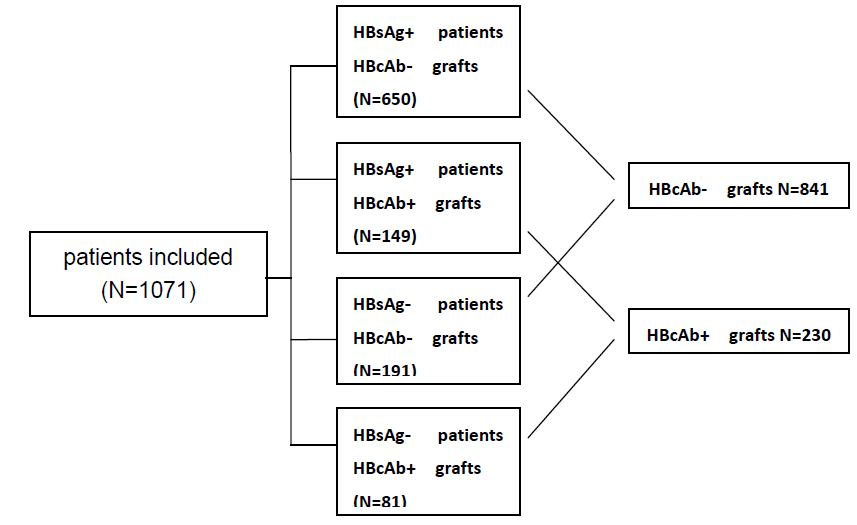 Figure 1 Flow diagram showing the allocation of hepatitis B virus core antibody positive liver grafts and hepatitis B virus surface antigen status in the whole cohort.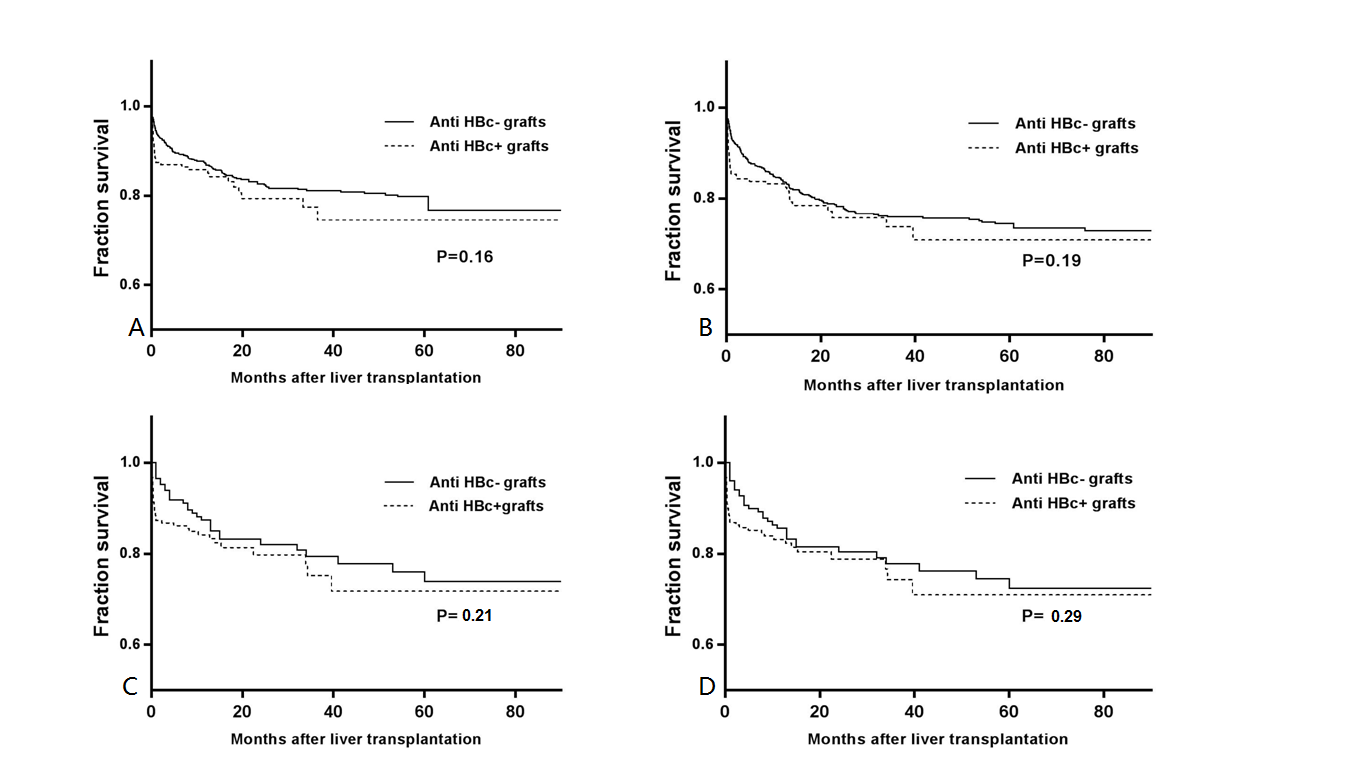 Figure 2 Patient survival and graft survival analysis of surface anti-hepatitis B virus core positive liver graft recipients and anti-hepatitis B virus core negative liver graft recipients. A: Patient survival in original cohort (n = 1071); B: Graft survival in original cohort (n = 1071); C: Patient survival in propensity score-matched cohort (n = 420); D: Graft survival in propensity score-matched cohort (n = 420). 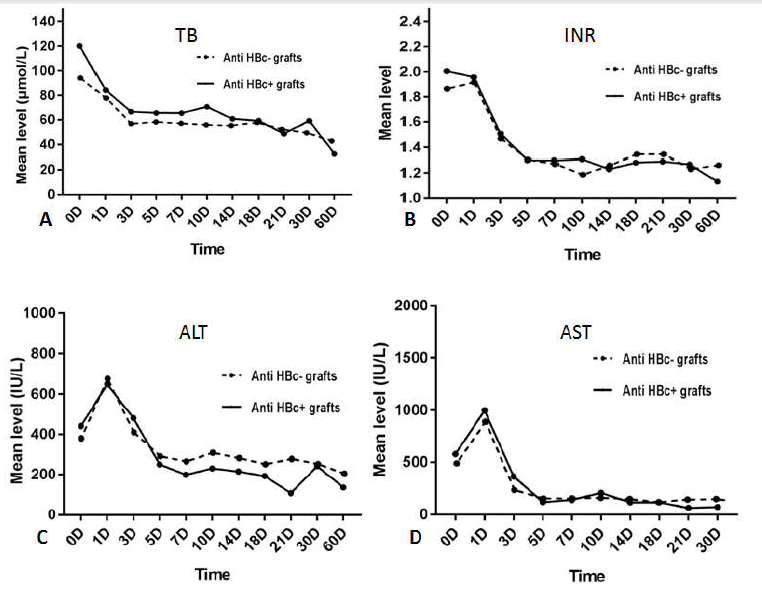 Figure 3 Comparison of graft function recovery after liver transplantation [0 d (right after operation) to 2 mo after operation] of patients who received hepatitis B virus core antibody positive grafts vs those who received hepatitis B virus core antibody negative grafts. Each plot represents the mean value of the illustrated parameter in either group. A: Total bilirubin level between the two groups; B: International normalized ratio level between the two groups; C: Alanine transaminase level between the two groups; D: Aspartate aminotransferase level between the two groups. ALT: Alanine transaminase; AST: Aspartate aminotransferase; TB: Total bilirubin; INR: International normalized ratio.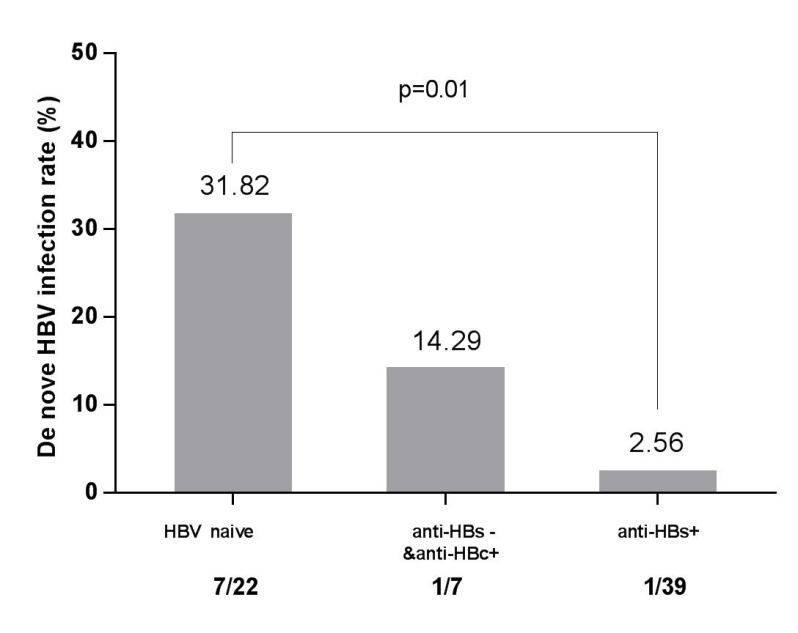 Figure 4 Overall de novo hepatitis B virus infection rate in hepatitis B virus surface antigen negative recipients who received liver grafts from anti-hepatitis B virus core positive donors in relation to their hepatitis B virus serological status before transplant.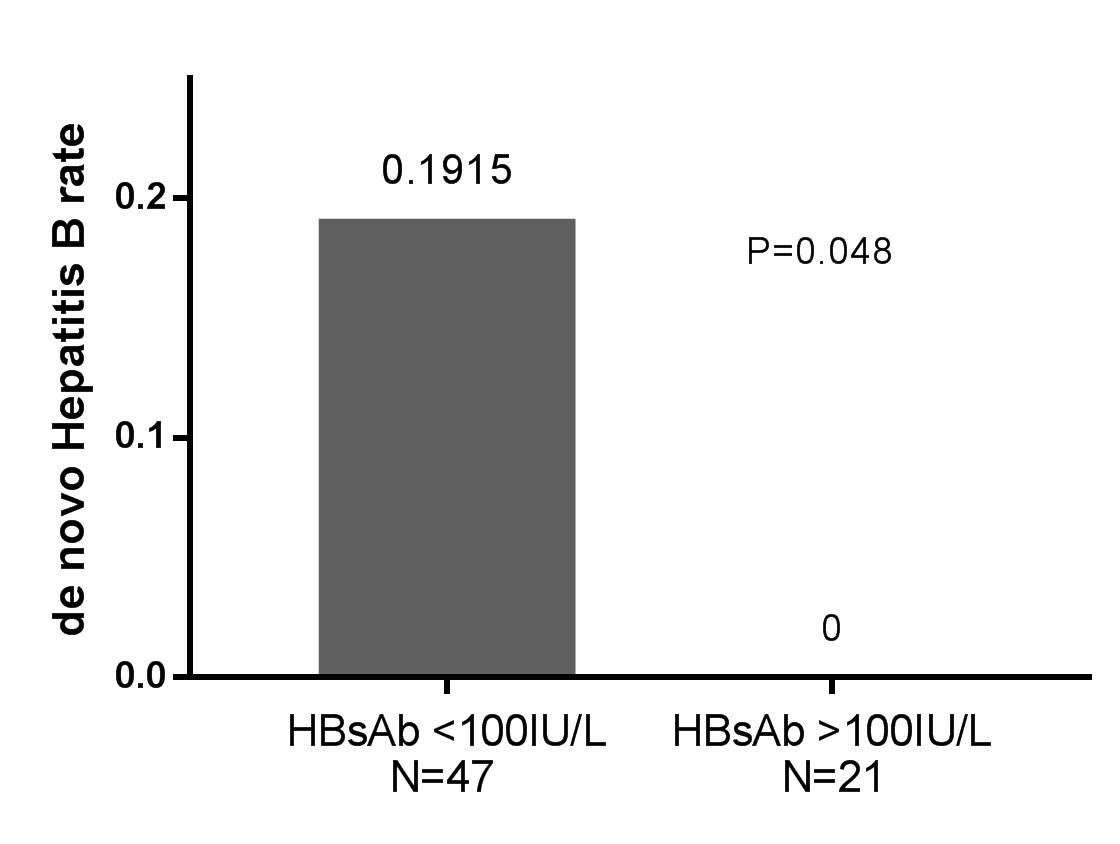 Figure 5 Hepatitis B virus infection rates post-transplant between recipients with hepatitis B virus surface antibody titer above and below 100 IU/L before transplantation.Table 1 Baseline clinical data between hepatitis B virus core antibody positive and hepatitis B virus core antibody negative liver graft recipientsData are shown as the mean ± SD or medians with 25th-75th interquartile ranges when presenting significant differences from the normal distribution. For continuous variables, either the Mann-Whitney U-test or Student’s-t test was performed, and the differences between rates were tested by Chi square test or Fisher exact test, if appropriate. CTP: Child-Pugh score; ALT: Glutamic-pyruvic transaminase; AST: Glutamic oxaloacetic transaminase; MELD: Model for end-stage liver disease.Table 2 Multivariable Cox analysis for patient and graft survival in the original cohort (n = 1071)HR: Hazard ratio; CTP score: Child-Pugh score; WIT: Warm ischemic time Na: Donor’s serum Na+ concentration.Table 3 Multivariable Cox analysis and propensity score-matched analysis of patient survivalTable 4 Early stage major complications after operation between hepatitis B virus core antibody positive liver graft recipients and hepatitis B virus core antibody negative liver graft recipients (within 30 d post liver transplantation) %Differences between rates were tested by Chi-square test or Fisher exact test, if appropriate.Table 5 Later period major complications after operation between hepatitis B virus core antibody positive liver graft recipients and hepatitis B virus core antibody negative liver graft recipients (beyond 30 d post liver transplantation) %Differences between rates were tested by Chi square test or Fisher exact test, if appropriate. CMV: Cytomegalovirus; GVHD: Graft-versus-host disease.FactorBefore propensity MatchingBefore propensity MatchingBefore propensity MatchingAfter propensity MatchingAfter propensity MatchingAfter propensity MatchingFactorHBcAb+ (n = 230)HBcAb- (n = 841)P-valueHBcAb+ (n = 210)HBcAb- (n = 210)P-valueBaseline characteristicGender (male)77.4% (178)80.10% (674)0.3680.5% (169)79.5% (167)0.90Age (yr)41.03 ± 15.5842.04 ± 15.190.6340.67 ± 16.5740.55 ± 15.470.94BMI22.1 (19.7-24.2)22.0 (19.8-24.4)0.5422.4 (19.7-24.4)22.2 (19.7-24.2)0.80MELD13.0 (9.0-21.0)13.0 (9.0-20.0)0.6214.5 (10.0-20.8)13.0 (9.0-20.0)0.25CTP9.0 (7.0-11.0)8.0 (7.0-10.0)<0.019.0 (7.0-11.0)9.0 (7.0-11.0)0.14Creatinine (µmol/L)67.0 (53.1-81.9)71.9 (59.3-85.3)<0.0168.4 (55.9-82.6)67.5 (53.6-82.4)0.36Total bilirubin (µmol/L)43.2 (18.8-198.3)37.8 (18.9-139.9)0.3151.2 (22.8-201.9)40.2 (18.6-195.0)0.20Albumin (g/L)35.4 (30.9-40.5)34.6 (30.1-40.1)0.1133.8 (30.1-40.1)35.4 (31.1-41.3)0.06HBV-positive64.78% (149)77.28% (650)<0.0162.9% (132)69.0% (145)0.18HCV-positive1.3% (3)7.4% (62)<0.010.95% (2)3.33% (7)0.18EtiologyLiver cancer48.26% (111)46.13% (388)0.5743.3% (91)49.5% (104)0.20Acute liver failure11.30% (26)4.99% (42)<0.018.57% (18)11.4% (24)0.32CirrhosisBiliary 9.13% (21)7.84% (66)0.538.57% (18)9.05% (19)0.86HBV related49.13% (113)55.41% (466)0.0956.19% (118)54.76% (15)0.76HCV related0.86% (2)1.90% (16)0.280.95% (2)2.38% (5)0.45Alcoholic 2.17% (5)3.21% (27)0.411.90% (4)0.95% (2)0.69Autoimmune1.74% (4)1.07% (9)0.410.95% (2)0.95% (2)1.00DonorGender (male)74.35% (171)79.30% (666)0.1261.4% (129)61.9% (130)0.92Age41.28 ± 13.0133.66 ± 10.16<0.0139.08 ± 10.5940.82 ± 12.360.12BMI22.7 (20.8-24.6)22.2 (20.8-23.9)0.0622.8 (21.4-24.8)22.6 (20.8-24.5)0.37Serum Na+ (mmol/L)143.0 (140.1-153.6)139.9 (136.2-142.7)<0.01141.6 (138.5-143.9)141.9 (140.0-153.5)0.23Creatinine (µmol/L)73.1 (54.5-98.5)74.6 (62.8-84.6)<0.0175.3 (63.0-88.5)74.4 (54.0-95.6)0.39Total bilirubin (µmol/L)13.8 (9.4-18.9)15.1 (10.2-23.3)0.0514.9 (10.1-21.7)13.8 (9.4-18.7)0.25Albumin (g/L)40.3 (32.6-45.3)41.9 (36.2-46.6)0.0642.1 (36.2-46.7)41.8 (34.9-46.0)0.12ALT (IU/L)23.0 (16.0-45.0)28.0 (16.0-47.0)0.3227.0 (17.8-46.2)26.0 (16.0-43.0)0.10AST (IU/L)27.0 (20.8-42.0)26.0 (18.0-39.0)0.1527.0 (19.0-39.8)27.5 (20.0-47.0)0.12Cold ischemic time (h)5.0 (3.2-7.8)6.0 (5.0-10.0)0.055.5 (4.0-8.0)5.5 (3.0-7.0)0.11Warm ischemic time (min)6.0 (3.0-9.0)4.5 (2.0-6.5)0.056.0 (3.0-10.0)5.0 (3.0-7.0)0.08Patient survivalPatient survivalPatient survivalPatient survivalGraft survivalGraft survivalGraft survivalGraft survivalEquation variableP-valueHR95.0%CI95.0%CIP-valueHR95.0%CI95.0%CIRecipientBMI0.0011.0061.0021.0100.0011.0071.0021.011MELD0.9421.0020.9481.0590.9121.0030.9491.059CTP0.4291.0490.8351.2630.3981.0460.8341.258HBsAb (negative vs positive)0.2081.0580.7681.3470.2581.0270.7391.374OperationAnhepatic phase (min)0.2711.0030.9971.0100.1691.0040.9981.011RBC transfusion (U)0.0181.0551.0091.1040.0211.0521.0061.103After operationMechanical ventilation (h)0.0021.0031.0011.0060.0041.0041.0011.006Postoperative HBV infection (negative vs positive)0.5020.5970.1322.6950.4900.5270.1182.340DonorAge0.2151.0150.9911.0420.1551.0180.9921.045AST (IU/L)0.6501.0020.9931.0110.5631.0020.9941.011Na (mmol/L)0.2431.0160.9881.0450.4081.0110.9831.041Anti HBc-positive (negative vs positive)0.6751.1750.5512.5050.9821.0080.4802.118GroupNo. of patientsHR (95%CI)P-valueEntire cohort, multivariable-adjusted (n = 1071)Entire cohort, multivariable-adjusted (n = 1071)Entire cohort, multivariable-adjusted (n = 1071)Entire cohort, multivariable-adjusted (n = 1071)HbcAb-positive grafts2301.18 (0.55,2.51)0.68HbcAb-negative grafts841ReferenceEntire cohort, propensity score-matched (n = 210 pairs)Entire cohort, propensity score-matched (n = 210 pairs)Entire cohort, propensity score-matched (n = 210 pairs)Entire cohort, propensity score-matched (n = 210 pairs)HbcAb-positive grafts2101.21 (0.73,2.03)0.45HbcAb-negative grafts210ReferenceHBsAg-positive cohort, multivariable-adjusted (n = 799)HBsAg-positive cohort, multivariable-adjusted (n = 799)HBsAg-positive cohort, multivariable-adjusted (n = 799)HBsAg-positive cohort, multivariable-adjusted (n = 799)HbcAb-positive grafts1491.07 (0.98,1.17)0.12HbcAb-negative grafts650ReferenceHBsAg-positive cohort, propensity score-matched (n = 132 pairs)HBsAg-positive cohort, propensity score-matched (n = 132 pairs)HBsAg-positive cohort, propensity score-matched (n = 132 pairs)HBsAg-positive cohort, propensity score-matched (n = 132 pairs)HbcAb-positive grafts1321.06 (0.93,1.20)0.37HbcAb-negative grafts132ReferenceHBsAg-negative cohort, multivariable-adjusted (n = 272)HBsAg-negative cohort, multivariable-adjusted (n = 272)HBsAg-negative cohort, multivariable-adjusted (n = 272)HBsAg-negative cohort, multivariable-adjusted (n = 272)HbcAb-positive grafts811.42 (0.71,2.81)0.32HbcAb-negative grafts191ReferenceHBsAg-negative cohort, propensity score-matched (n = 77 pairs)HBsAg-negative cohort, propensity score-matched (n = 77 pairs)HBsAg-negative cohort, propensity score-matched (n = 77 pairs)HBsAg-negative cohort, propensity score-matched (n = 77 pairs)HbcAb-positive grafts771.37 (0.60,3.14)0.45HbcAb-negative grafts77ReferenceMajor complicationBefore propensity matchingBefore propensity matchingAfter propensity matchingAfter propensity matchingAnti-HBc+ (n = 230)Anti-HBc- (n = 841)P-valueAnti-HBc+ (n = 210)Anti-HBc- (n = 210)P-valuePrimary non-function0.43 (1/230)0.24 (2/841)0.52001.00Biliary complications0.87 (2/230)1.30 (11/841)0.750.47 (1/210)0.47 (1/210)1.00Hepatic artery stenosis/embolism 2.61 (6/230)1.54 (13/841)0.262.38 (5/210)1.43 (3/210)0.72Portal vein stenosis/embolism3.91 (9/230)2.49 (21/841)0.253.33 (7/210)0.95 (2/210)0.17Outflow tract stenosis/embolism0.87 (2/230)0.36 (3/841)0.290.47 (1/210)0.47 (1/210)1.00Bacterial infection 21.30 (49/230)20.33 (171/841)0.758.10 (17/210)7.62 (16/210)0.85Intra-abdominal hemorrhage7.39 (17/230)5.35 (45/841)0.245.24 (11/210)2.38 (5/210)0.20Pleural effusion10.86 (25/230)15.21 (128/841)0.095.71 (12/210)3.33 (7/210)0.24Celiac effusion 11.74 (27/230)14.86 (125/841)0.237.62 (16/210)8.10 (17/210)0.85Pneumonedema 0.43 (1/230)0.36 (3/841)> 0.90.47 (1/210)0.47 (1/210)1.00Major complicationBefore propensity matchingBefore propensity matchingBefore propensity matchingAfter propensity matchingAfter propensity matchingAfter propensity matchingAnti-HBc+ (n = 230)Anti-HBc- (n = 841)P-valueAnti-HBc+ (n = 210)Anti-HBc- (n = 210)P-valueAcute rejection 11.30 (26/230)11.05 (93/841)0.919.52 (20/210)8.10 (17/210)0.60Chronic rejection 0.87 (2/230)0.95 (8/841)> 0.90.95 (2/210)0.95 (2/210)1.00GVHD 0.43 (1/230)0.59 (5/841)> 0.90.47 (1/210)0.47 (1/210)1.00Biliary complications9.56 (22/230)9.15 (77/841)0.857.14 (15/210)10.95 (23/210)0.17Hepatic artery stenosis/embolism 0.87 (2/230)0.71 (6/841)0.680.95 (2/210)2.38 (5/210)0.45Portal vein stenosis/embolism0.87 (2/230)1.78 (15/841)0.550.95 (2/210)0.95 (2/210)1.00Outflow tract stenosis/embolism0.43 (1/230)0.71 (6/841)> 0.90.47 (1/210)0.47 (1/210)1.00Tumor recurrence5.65 (13/230)4.52 (38/841)0.514.76 (10/210)6.19 (13/210)0.52CMV infection0.87 (2/230)0.83 (7/841)> 0.90.95 (2/210)1.90 (4/210)0.68Opportunistic infection2.17 (5/230)1.43 (12/841)0.381.43 (3/210)2.38 (5/210)0.72Diabetes mellitus7.82 (18/230)7.97 (67/841)0.947.14 (15/210)4.76 (10/210)0.30Hypertension4.78 (11/230)3.57 (30/841)0.393.33 (7/210)2.38 (5/210)0.77Hyperlipemia0.43 (1/230)0.95 (8/841)0.690.47 (1/210)1.90 (4/210)0.37